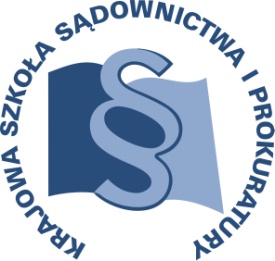 OSU-II.401.	173.2017					Lublin, 11 grudnia 2017 r.U6/B/18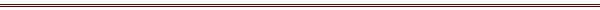 P R O G R A MSZKOLENIA DLA KURATORÓW ZAWODOWYCH DLA DOROSŁYCH I KURATORÓW RODZINNYCH TEMAT SZKOLENIA:„Psychologiczne aspekty pracy kuratora zawodowego”DATA I MIEJSCE:23 – 25 maja 2018 r.			Ośrodek Szkoleniowy w Dębem05-140 Serocktel. (22) 774 20 61, 774 21 51ORGANIZATOR:Krajowa Szkoła Sądownictwa i ProkuraturyOśrodek Szkolenia Ustawicznego i Współpracy Międzynarodowejul. Krakowskie Przedmieście 62, 20 - 076 Lublintel. 81 440 87 10OSOBY ODPOWIEDZIALNE ZE STRONY ORGANIZATORA:merytorycznie: 				organizacyjnie:prokurator Beata Klimczyk 		Małgorzata Wójtowicz-Dołęga tel.  81 440 87 34				tel. 81 458 37 52e-mail: b.klimczyk@kssip.gov.pl		e-mail:m.wojtowicz@kssip.gov.pl   WYKŁADOWCY:Hanna Michalska psycholog, długoletni dyrektor Poradni Psychologiczno-Pedagogicznej w Mińsku Mazowieckim, terapeuta rodzinny, mediator rodzinny i sądowy, trener i superwizor, członek Polskiego Towarzystwa Psychologicznego. Wykładowca Politechniki Warszawskiej, Uniwersytetu Warszawskiego, Wyższej Szkoły Ekonomicznej w Bydgoszczy, Uniwersytetu Humanistyczno-Przyrodniczego w Siedlcach.Maria Zamiela-Kamińska psycholog, Kierownik w II Opiniodawczym Zespole Sądowych Specjalistów w Sądzie Okręgowym w Warszawie, certyfikowany mediator rodzinny, wieloletni biegły sądowy z zakresu psychologii, członek Sekcji Psychologii Sądowej Polskiego Towarzystwa Psychologicznego, Wiceprzewodniczący II Instancji Sądu Koleżeńskiego Polskiego Towarzystwa Psychologicznego. Zajęcia prowadzone będą w formie warsztatów.PROGRAM SZCZEGÓŁOWYŚRODA  			23 maja 2018 r.12.15				odjazd autokaru z Warszawy parking przy Pałacu Kultury i Nauki,  Plac Defilad od strony ul. Marszałkowskiej), autokar za przednią szybą będzie posiadał tabliczkę z napisem KSSiP/Dębe.13.30	zakwaterowanie uczestników14.00 – 15.00	obiad15.00 – 16.30	Grupa A	Stres a wypalenie zawodowe – kluczowe symptomy, rozpoznawanie oraz profilaktyka 
i radzenie sobie z pojawiającymi się zagrożeniami w wymienionym obszarze. 				Prowadzenie – Hanna Michalska  				Grupa BBudowanie relacji interpersonalnych w zespole – w  kontekście pełnionych ról społecznych oraz wykonywanych czynności służbowych. Komunikacja interpersonalna w zespole 
a efektywność zawodowa oraz pozazawodowa. Prowadzenie – Maria Zamiela-Kamińska 16.30 – 16.45	przerwa 16.45 – 18.15	Grupa A	Profilaktyka wypalenia zawodowego i radzenie sobie ze stresem, ze szczególnym uwzględnieniem technik relaksacyjnych.	Dystans emocjonalny do zadań zawodowych a zachowanie równowagi emocjonalnej. 	Prowadzenie – Hanna Michalska	Grupa B	Praca w zespole a relacje interpersonalne – czynniki wpływające na wykonywanie zadań zawodowych. Konflikt w zespole – destrukcja czy rozwój, uwarunkowania oraz rozwiązywanie konfliktów. Prowadzenie – Maria Zamiela-Kamińska  18.30 			kolacjaCZWARTEK		24 maja 2018 r.8.00 – 9.00 	śniadanie9.00 – 10.30 	Grupa A	Radzenie sobie z trudnymi sytuacjami w pracy. Zarządzanie emocjami jako warunek skuteczności w podejmowanych zadaniach oraz efektywnego funkcjonowania zawodowego.Równowaga w zakresie obowiązków zawodowych, w tym kosztów emocjonalnych a  możliwych 
i dostępnych sposobów radzenia sobie.Prowadzenie – Hanna Michalska Grupa B Obsługa trudnego interesanta – szczególne wyzwanie czy codzienność w pracy kuratora. Identyfikowanie problematycznych  podopiecznych oraz adekwatne reagowanie. Dbałość o siebie, instytucję czy klienta, wobec ewoluujących wymagań i stopnia trudności wykonywanych zadań służbowych.Prowadzenie – Maria Zamiela-Kamińska  10.30 – 10.45 	przerwa10.45 – 12.15 	Grupa A	Trudne sytuacje w pracy a stres w relacji 
z przełożonym lub osobą z zespołu. Strategie radzenia sobie w złożonych sytuacjach zawodowych. Prowadzenie – Hanna Michalska Grupa B Wymagania czy mobbing w kontekście pełnionych ról zawodowych oraz zależności służbowych.Prowadzenie – Maria Zamiela-Kamińska12.15 – 13.00		obiad13.00 – 14.30 		Grupa ABudowanie relacji interpersonalnych w zespole – w  kontekście pełnionych ról społecznych oraz wykonywanych czynności służbowych. Komunikacja interpersonalna w zespole 
a efektywność zawodowa oraz pozazawodowa. Prowadzenie – Maria Zamiela-Kamińska	Grupa B	Stres a wypalenie zawodowe – kluczowe symptomy, rozpoznawanie oraz profilaktyka 
i radzenie sobie z pojawiającymi się zagrożeniami w wymienionym obszarze. Prowadzenie – Hanna Michalska14.30 – 14.45 	przerwa14.45 – 16.15	Grupa A	Praca w zespole a relacje interpersonalne – czynniki wpływające na wykonywanie zadań zawodowych. Konflikt w zespole – destrukcja czy rozwój, uwarunkowania oraz rozwiązywanie konfliktów. Prowadzenie – Maria Zamiela-Kamińska Grupa B	Profilaktyka wypalenia zawodowego i radzenie sobie ze stresem, ze szczególnym uwzględnieniem technik relaksacyjnych.	Dystans emocjonalny do zadań zawodowych a zachowanie równowagi emocjonalnej. Prowadzenie – Hanna Michalska17.00 			kolacjaPIĄTEK			25 maja 2018 r.7.00 – 8.00			śniadanie8.00 – 9.30	Grupa A Obsługa trudnego interesanta – szczególne wyzwanie czy codzienność w pracy kuratora. Identyfikowanie problematycznych  podopiecznych oraz adekwatne reagowanie. Dbałość o siebie, instytucję czy klienta, wobec ewoluujących wymagań i stopnia trudności wykonywanych zadań służbowych.Prowadzenie – Maria Zamiela-KamińskaGrupa B	Radzenie sobie z trudnymi sytuacjami w pracy. Zarządzanie emocjami jako warunek skuteczności w podejmowanych zadaniach oraz efektywnego funkcjonowania zawodowego.Równowaga w zakresie obowiązków zawodowych, w tym kosztów emocjonalnych a  możliwych 
i dostępnych sposobów radzenia sobie.Prowadzenie – Hanna Michalska9.30 – 9.45			przerwa9.45 – 11.15	Grupa A Wymagania czy mobbing w kontekście pełnionych ról zawodowych oraz zależności służbowych.Prowadzenie – Maria Zamiela-KamińskaGrupa B	Trudne sytuacje w pracy a stres w relacji 
z przełożonym lub osobą z zespołu. Strategie radzenia sobie w złożonych sytuacjach zawodowych. Prowadzenie – Hanna Michalska11.15 – 12.00		obiad12.15 	odjazd autokaru z ośrodka szkoleniowego w Dębem do WarszawyProgram szkolenia dostępny jest na Platformie Szkoleniowej KSSiP pod adresem:http://szkolenia.kssip.gov.pl/login/ oraz na stronie internetowej KSSiP pod adresem: www.kssip.gov.pl Zaświadczenie potwierdzające udział w szkoleniu generowane jest za pośrednictwem Platformy Szkoleniowej KSSiP. Warunkiem uzyskania zaświadczenia jest obecność na szkoleniu oraz uzupełnienie znajdującej się na Platformie Szkoleniowej anonimowej ankiety ewaluacyjnej (znajdującej się pod programem szkolenia) dostępnej w okresie 30 dni po zakończeniu szkolenia.Po uzupełnieniu ankiety zaświadczenie można pobrać i wydrukować z zakładki 
„moje zaświadczenia”.